MAHKAMAH AGUNG REPUBLIK INDONESIA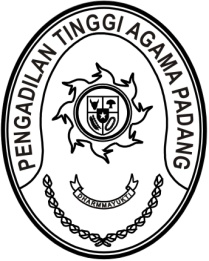 DIREKTORAT JENDERAL BADAN PERADILAN AGAMAPENGADILAN TINGGI AGAMA PADANGJalan By Pass KM 24, Batipuh Panjang, Koto TangahKota Padang, Sumatera Barat 25171 www.pta-padang.go.id, admin@pta-padang.go.idNomor	:           /KPTA.W3-A/KP4.1.3/II/2024	Februari 2024Sifat	: RahasiaLampiran	: -Hal	: Mohon Izin Pengangkatan Jurusita PenggantiYth.Direktur Jenderal Badan Peradilan AgamaMahkamah Agung RIAssalamu’alaikum Wr. Wb.	Sehubungan dengan jumlah formasi jabatan Jurusita dan Jurusita Pengganti pada Pengadilan Agama diwilayah Pengadilan Tinggi Agama Padang, dengan ini kami sampaikan:Bahwa Jurusita/Jurusita Pengganti Pengadilan Agama Bukittinggi kelas IB berjumlah 5 orang;Bahwa Jurusita/Jurusita Pengganti Pengadilan Agama Sawahlunto kelas II berjumlah 0 orang;Bahwa Jurusita/Jurusita Pengganti Pengadilan Agama Solok kelas II berjumlah 2 orang;Bahwa Jurusita/Jurusita Pengganti Pengadilan Agama Padang Panjang kelas II berjumlah 1 orang;Bahwa berdasarkan Keputusan Ketua Mahkamah Agung nomor 193/KMA/SK/XI/2014 tentang Pembaruan Pola Promosi dan Mutasi Kepaniteraan di Lingkungan Peradilan Agama huruf C pasal 1 huruf a bahwa alasan promosi dan mutasi untuk mengisi kekosongan jabatan Jurusita agar proses pelaksanaan tugas pokok dalam memberikan pelayanan hukum dan keadilan kepada masyarakat dapat berjalan dengan optimal;Berdasarkan hal-hal tersebut diatas, dengan ini kami memohon izin pengangkatan Jurusita Pengganti diwilayah Pengadilan Tinggi Agama Padang sebagaimana tersebut pada lampiran surat ini.Demikian disampaikan, atas perkenan Bapak diucapkan terimakasih.							Ketua, 							Abd. Hamid PulunganTembusan:- Yth. Plt. Sekretaris Mahkamah Agung RILampiran Surat Ketua Pengadilan Tinggi Agama PadangNomor	:              /KPTA.W3-A/KP4.1.3/II/2024Tanggal	:      Februari 2024DAFTAR USUL IZIN PENGANGKATAN JURU SITA PENGGANTIWILAYAH PENGADILAN TINGGI AGAMA PADANGKetua, 	Abd. Hamid PulunganNONAMANIPJABATAN LAMAJABATAN BARUKETERANGAN/CATATAN1Shintia Leswari, S.Psi.199312042019032007Penata Layanan Operasional PA BukittingiJurusita PenggantiPA BukittinggiPromosi Jabatan2Nila Sri Astuti, A.Md.A.B.199605262022032020Pengelola Penanganan PerkaraPA SawahluntoJurusita PenggantiPA SawahluntoPromosi Jabatan3Finetia Mardita, A.Md.A.B.199703082022032017Pengelola Penanganan PerkaraPA SawahluntoJurusita PenggantiPA SawahluntoPromosi Jabatan4Rustinar Helmi, A.Md.199003122022032004Pengelola Penanganan Perkara PA SolokJurusita PenggantiPA SolokPromosi Jabatan5Sefrion Abdi Giantino, A.Md.199312262022031002Pengelola Penanganan Perkara PA Solok   Jurusita PenggantiPA SolokPromosi Jabatan6Nisa Hundani Nabila, A.Md.A.B.199911202022032007Pengelola Penanganan Perkara PA Padang PanjangJurusita PenggantiPA Padang PanjangPromosi Jabatan7Suci Fitrah Insani, A.Md.199209302022032008Pengelola Penanganan Perkara PA Padang PanjangJurusita PenggantiPA Padang PanjangPromosi Jabatan